ΠΡΟΣΟΜΟΙΩΣΗ ΑΡΧΑΙΩΝ ΕΛΛΗΝΙΚΩΝ Γ΄ΛΥΚΕΙΟΥΤης Μίρκας ΚαμάΑ.  ΔΙΔΑΓΜΕΝΟ ΚΕΙΜΕΝΟΑΡΙΣΤΟΤΕΛΗΣ, Προτρεπτικός πρός Θεμίσωνα, απόσπασμα 8Τὰ ὑποκείμενα πρὸς τὸν βίον ἡμῖν, οἷον τὸ σῶμα καὶ τὰ περὶ τὸ σῶμα, καθάπερ ὄργανά τινα ὑπόκειται, τούτων δ’ ἐπικίνδυνός ἐστιν ἡ χρῆσις, καὶ πλέον θάτερον ἀπεργάζεται τοῖς μὴ δεόντως αὐτοῖς χρωμένοις. Δεῖ τοίνυν ὀρέγεσθαι τῆς ἐπιστήμης κτᾶσθαί τε αὐτὴν καὶ χρῆσθαι αὐτῇ προσηκόντως, δι’ ἧς πάντα ταῦτα εὖ θησόμεθα. Φιλοσοφητέον ἄρα ἡμῖν, εἰ μέλλομεν ὀρθῶς πολιτεύσεσθαι καὶ τὸν ἑαυτῶν βίον διάξειν ὠφελίμως. ΕΠΙΚΟΥΡΟΣ, Επιστολή στον Μενοικέα, 122Μήτε νέος τις ὢν μελλέτω φιλοσοφεῖν͵ μήτε γέρων ὑπάρχων κοπιάτω φιλοσοφῶν. οὔτε γὰρ ἄωρος οὐδείς ἐστιν οὔτε πάρωρος πρὸς τὸ κατὰ ψυχὴν ὑγιαῖνον. ὁ δὲ λέγων ἢ μήπω τοῦ φιλοσοφεῖν ὑπάρχειν ὥραν ἢ παρεληλυθέναι τὴν ὥραν ὅμοιός ἐστι τῷ λέγοντι πρὸς εὐδαιμονίαν ἢ μὴ παρεῖναι τὴν ὥραν ἢ μηκέτι εἶναι. ὥστε φιλοσοφητέον καὶ νέῳ καὶ γέροντι͵ τῷ μὲν ὅπως γηράσκων νεάζῃ τοῖς ἀγαθοῖς διὰ τὴν χάριν τῶν γεγονότων͵ τῷ δὲ ὅπως νέος ἅμα καὶ παλαιὸς ᾖ διὰ τὴν ἀφοβίαν τῶν μελλόντων· μελετᾶν οὖν χρὴ τὰ ποιοῦντα τὴν εὐδαιμονίαν͵ εἴπερ παρούσης μὲν αὐτῆς πάντα ἔχομεν͵ ἀπούσης δὲ πάντα πράττομεν εἰς τὸ ταύτην ἔχειν.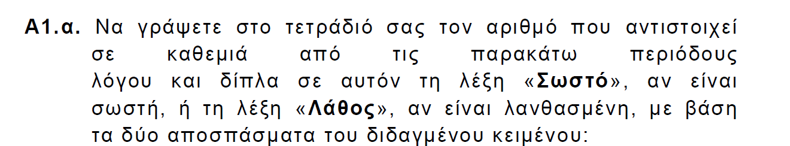 Όσα διαθέτουμε για τη ζωή μας μπορεί να γίνουν επικίνδυνα ανάλογα με τη χρήση τους.Η φιλοσοφία αποβαίνει ωφέλιμη μόνο για τη σωστή ρύθμιση της ιδιωτικής ζωής του ανθρώπου.Άνθρωπος που φιλοσοφεί είναι άνθρωπος που μεριμνά για την ψυχική του υγεία(Μονάδες 6)Α1.β. Με βάση το δεύτερο απόσπασμα του διδαγμένου κειμένου να αντιστοιχίσετε τις λέξεις της Στήλης Α με αυτές της Στήλης Β που διαφοροποιούν τον νέο από τον γέροντα.(Μονάδες 4)Μονάδες 10 Β1. Ο Επίκουρος, μέσα από πλήθος αντιθετικών ζευγών, υπενθυμίζει τον         απώτερο στόχο στον οποίο αποβλέπουν όλες οι πράξεις του         ανθρώπου. Να εντοπίσετε τρία τέτοια ζεύγη (μονάδες 3), να         καταγράψετε τον όρο του κειμένου που συνιστά τον ύψιστο σκοπό της         ύπαρξης (μονάδες 2) και να αναδείξετε τη σημασία του. (μονάδες 5)Μονάδες 10Β2. Να γράψετε στο τετράδιό σας τον αριθμό που αντιστοιχεί σε κάθε φράση της Στήλης Α και δίπλα το γράμμα της Στήλης Β που αντιστοιχεί στο σωστό όνομα (ένα όνομα της Στήλης Β περισσεύει)Μονάδες 10Β3.α. Να αντιστοιχίσετε στο τετράδιό σας καθεμιά αρχαία ελληνική λέξη της Στήλης Α με την ετυμολογικά συγγενή της νεοελληνική λέξη της Στήλης Β (στη Στήλη Β περισσεύει μία λέξη)(Μονάδες 6)Β3.β. 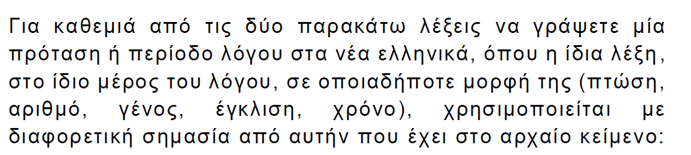 	«νέος»,  «μελλέτω»(μονάδες 4)Μονάδες 10Β4.                 		   ΠΑΡΑΛΛΗΛΟ ΚΕΙΜΕΝΟ 	Το πορτρέτο του Σωκράτη, που προκύπτει από τις μαρτυρίες των συγχρόνων του, παρουσιάζει κάποια χαρακτηριστικά που καταδεικνύουν εκείνες τις ασυνήθιστες συμπεριφορές που θα συμβάλουν στη δημιουργία της εικόνας της «ατοπίας του». Ιδού ο άνθρωπος για τον οποίο είχαν αποφανθεί πως είναι «ο σοφότερος άνθρωπος».	Όλα αυτά συνέβησαν όταν έτυχε να συνυπηρετήσουμε στην εκστρατεία της Ποτίδαιας, και παίρναμε μαζί το συσσίτιο. Όχι μόνο εμένα, αλλά και όλους τους άλλους ξεπερνούσε στην αντοχή. Και κάθε φορά που έπρεπε να μείνουμε χωρίς φαγητό, γιατί είχαμε μείνει κολλημένοι σε κάποιο σημείο – πράγμα συνηθισμένο στις εκστρατείες-  όλοι οι άλλοι δεν ήμαστε τίποτα στην αντοχή μπροστά του.	Στα γλέντια, πάλι, μπορούσε μόνος του να διασκεδάζει, αν και δεν ήθελε να πίνει, αλλά όταν αναγκαζόταν να πιει, τους νικούσε όλους. Και το πιο παράξενο απ΄ όλα είναι ότι κανείς ως τώρα δεν έχει δει τον Σωκράτη μεθυσμένο. {…} Και όσο για την αντοχή του στο κρύο (γιατί οι χειμώνες εκεί είναι φρικτοί) έκανε απίστευτα πράγματα. Κάποια φορά, μάλιστα, που το κρύο ήταν αβάσταχτο, κανείς δεν έβγαινε από τις σκηνές ή, αν κάποιος ξεμύτιζε, ήταν ντυμένος χοντρά, με ρούχα πολλά και τύλιγε τα πόδια του με χοντρά υφάσματα και προβιές. Αυτός, σε τέτοιες συνθήκες, έβγαινε έξω φορώντας ρούχο που και πριν συνήθιζε να φοράει και περπατούσε ξυπόλυτος πάνω στον πάγο ευκολότερα απ΄ ό,τι οι άλλοι με τα παπούτσια. Και οι στρατιώτες τον κοίταζαν λοξά, σαν να τους εξευτέλιζε. {…}	Από τα χαράματα είχε σταθεί ακίνητος στο ίδιο μέρος βυθισμένος σε σκέψεις εξετάζοντας κάποιο ζήτημα και επειδή δεν έβρισκε λύση, δεν ξεκολλούσε από το μέρος εκείνο, αλλά παρέμενε εκεί και προσπαθούσε. Και είχε φτάσει πια μεσημέρι και οι άνθρωποι είχαν αρχίσει να τον παρατηρούν. Σαστισμένοι, έλεγαν ο ένας στον άλλον: «ο Σωκράτης από τα χαράματα στέκεται εκεί και μελετά κάτι!». Στο τέλος, κάποιοι από τους Ίωνες, όταν νύχτωσε, αφού δείπνησαν (ήταν καλοκαίρι τότε), έβγαλαν έξω τα σκεπάσματά τους και προσπαθούσαν να ξεκουραστούν στη δροσερή νύχτα. Από την άλλη, τον κατασκόπευσαν για να δουν αν και τη νύχτα θα παραμείνει εκεί όρθιος. Στάθηκε μέχρι την αυγή ώσπου ο ήλιος ανέτειλε! Μετά έφυγε, αφού προσευχήθηκε στον ήλιο.Πλάτωνα, Simposio, επιμ.ιταλ.μτφρ. Angelo Giavatto, Siena: Barbera-2008Στο πρώτο διδαγμένο κείμενο, ο Αριστοτέλης εξέφρασε την άποψη ότι «Φιλοσοφητέον ἄρα ἡμῖν, εἰ μέλλομεν ὀρθῶς πολιτεύσεσθαι καὶ τὸν ἑαυτῶν βίον διάξειν ὠφελίμως». Θεωρείτε πως η άποψη αυτή περί της αποτελεσματικότητας της φιλοσοφίας στη ζωή του ανθρώπου βρίσκει εφαρμογή στο παράλληλο κείμενο με την περιγραφή κάποιων στιγμών της ζωής του Σωκράτη; Αναπτύξτε τη θέση σας δικαιολογώντας την απάντησή σας.Μονάδες 10Γ. ΑΔΙΔΑΚΤΟ ΚΕΙΜΕΝΟΙσοκράτης, Επιστολές, 6.11-13Ο Ισοκράτης με την επιστολή αυτή αποκρίνεται αρνητικά στην πρόσκληση φιλοξενίας από τους γιους του Ιάσονα, βασιλιά των Φερών. Αφού εξέθεσε τους λόγους της άρνησής του, τόνισε ότι ο σκοπός της συγγραφής της επιστολής δεν ήταν να επιδείξει τη ρητορική του ικανότητα, αλλά να τους συμβουλεύσει για τον ορθό τρόπο άσκησης της εξουσίας. Και συνεχίζει:        ἔστιν οὖν οὐκ ὀκνητέον ἀποφήνασθαι περὶ αὐτῶν ἃ τυγχάνω γιγνώσκων. ἐμοὶ γὰρ αἱρετώτερος ὁ βίος εἶναι δοκεῖ καὶ βελτίων ὁ τῶν ἰδιωτευόντων ἢ τῶν τυραννούντων, καὶ τὰς τιμὰς ἡδίους ἡγοῦμαι τὰς ἐν ταῖς πολιτείαις ἢ τὰς ἐν ταῖς μοναρχίαις· καὶ περὶ τούτων λέγειν ἐπιχειρήσω. καίτοι μ’ οὐ λέληθεν ὅτι πολλοὺς ἕξω τοὺς ἐναντιουμένους, καὶ μάλιστα τοὺς περὶ ὑμᾶς ὄντας. οἶμαι γὰρ οὐχ ἥκιστα τούτους ἐπὶ τὴν τυραννίδα παροξύνειν ὑμᾶς· σκοποῦσι γὰρ οὐ πανταχῇ τὴν φύσιν τοῦ πράγματος, ἀλλὰ πολλὰ παραλογίζονται σφᾶς αὐτούς. τὰς μὲν γὰρ ἐξουσίας καὶ τὰ κέρδη καὶ τὰς ἡδονὰς ὁρῶσι καὶ τούτων ἀπολαύσεσθαι προσδοκῶσι, τὰς δὲ ταραχὰς καὶ τοὺς φόβους καὶ τὰς συμφορὰς τὰς τοῖς ἄρχουσι συμπιπτούσας καὶ τοῖς φίλοις αὐτῶν οὐ θεωροῦσιν, ἀλλὰ πεπόνθασιν ὅπερ οἱ τοῖς αἰσχίστοις καὶ παρανομωτάτοις τῶν ἔργων ἐπιχειροῦντες. καὶ γὰρ ἐκεῖνοι τὰς μὲν πονηρίας τὰς τῶν πραγμάτων οὐκ ἀγνοοῦσιν, ἐλπίζουσι δ’ ὅσον μὲν ἀγαθόν ἐστιν ἐν αὐτοῖς,
τοῦτο μὲν ἐκλήψεσθαι, τὰ δὲ δεινὰ πάντα τὰ προσόντα τῷ πράγματι καὶ τὰ κακὰ διαφεύξεσθαι, καὶ διοικήσειν τὰ περὶ σφᾶς αὐτοὺς οὕτως, ὥστε τῶν μὲν κινδύνων εἶναι πόρρω, τῶν δ’ ὠφελειῶν ἐγγύς.Γ1. Να γράψετε στο τετράδιό σας τη μετάφραση του  παρακάτω                 αποσπάσματος: «ἔστιν οὖν οὐκ ὀκνητέον… παραλογίζονται σφᾶς         αὐτούς».Μονάδες 20Γ2. Ποια συμπεριφορά επιδεικνύουν όσοι στηρίζουν την τυραννία;Μονάδες 10Γ3.α. «πεπόνθασιν ὅπερ οἱ τοῖς αἰσχίστοις τῶν ἔργων ἐπιχειροῦντες»: Να            ξαναγράψετε το απόσπασμα μεταφέροντας τους κλιτούς τύπους στον            αντίθετο αριθμό.(Μονάδες 5)Γ3.β. «ἐλπίζουσι δ’ ὅσον μὲν ἀγαθόν ἐστιν ἐν αὐτοῖς,
τοῦτο μὲν ἐκλήψεσθαι»: Να μεταφέρετε τους ρηματικούς τύπους στο β΄ενικό πρόσωπο της προστακτικής αορίστου στη φωνή που βρίσκονται και το επίθετο στους άλλους δύο βαθμούς (στο γένος, αριθμό και πτώση που βρίσκεται)(Μονάδες 5)Μονάδες 10Γ4.α. Να χαρακτηρίσετε συντακτικά τους παρακάτω όρους, να εντοπίσετε το            ρηματικό επίθετο μέσα στο κείμενο και να εκφράσετε με άλλον,            ισοδύναμο νοηματικά, τρόπο το περιεχόμενό του          ἀποφήνασθαι, γιγνώσκων, ὁ τῶν ἰδιωτευόντων, (Μονάδες 6)Γ4.β. «ἐμοὶ γὰρ αἱρετώτερος ὁ βίος εἶναι δοκεῖ»: Να μεταφέρετε το απόσπασμα στον πλάγιο λόγο με απαρεμφατική σύνταξη και με εξάρτηση από τη φράση: «Οὗτος ἔλεγε»(Μονάδες 4)Μονάδες 10Καλή επιτυχία!Για απαντήσεις ή διευκρινήσεις μπορείτε να στέλνετε μήνυμα στο kama4classics@gmail.com* Μίρκα Καμά, Κλασική Φιλόλογος -  Καθηγήτρια 2ου ΓΕΛ Νεάπολης Θεσσαλονίκης /  Μεταπτυχιακός τίτλος στη Γλωσσοδιδακτική / Καθηγήτρια Μουσικής - πιάνου / Κριτής εργασιών σε εκπαιδευτικά συνέδρια / Εκπαιδευτής Ενηλίκων / Eπιμόρφωση στη «Μουσικοκινητική αγωγή» στο Καποδιστριακό Πανεπιστήμιο Αθηνών.Στήλη ΑΣτήλη Βα. ἄωρος1. νέοςβ. πάρωρος1. νέοςγ. διὰ τὴν χάριν τῶν γεγονότων2. γέρωνδ. διὰ τὴν ἀφοβίαν τῶν μελλόντων2. γέρωνΣτήλη ΑΣτήλη ΒΑπουσίαζε κατά την άφιξη του Αριστοτέλη στην Ακαδημίαα. Αμύντας Γ΄Βασιλιάς της Μακεδονίας στον οποίο υπηρέτησε ως γιατρός ο Νικόμαχοςβ. Εύδοξος από      την ΚνίδοΜαθηματικός, αστρονόμος και γεωγράφος που, για ένα διάστημα, είχε αναλάβει τη διεύθυνση της Ακαδημίαςγ. ΑριστοτέληςΑνάμεσα στους φίλους και την αλήθεια, προτιμούσε την αλήθειαδ. ΕρμίαςΕίχε μαρτυρικό θάνατο και ενέπνευσε ένα ποίημα με ακατάλληλη, για τους εχθρούς του Αριστοτέλη, μορφήε. Πλάτωναςστ. ΣπεύσιπποςΣτήλη ΑΣτήλη Β ἄωροςα. αγέννητοςπαρεληλυθέναιβ. οντότηταποιοῦνταγ. ωραιότηταπαρούσηςδ. παρελθόνγεγονότωνε. σχήμαἔχομενστ. εκποίηση ζ. λησμονιά